
                                 Province of the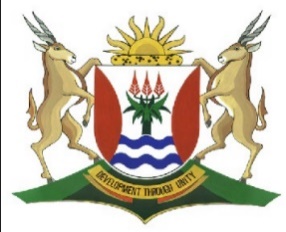                EASTERN CAPE                    EDUCATIONACCOUNTING MARKING GUIDELINESGeneral Journal of Poppy Stores – June 2019[25]General Ledger of Poppy StoresBalance Sheet Accounts						Capital				B						Drawings				BNominal accounts								Sales					N	Current income				NTelephone     			N[15]Poppy StoresPost-closing Trial Balance at 30 June 2019[10]DateDateDetailsFolDebitDebitCreditCredit30Sales    Debtors allowances Closing transfer5 6605 660Sales     Trading accountClosing transfer414 340414 340Trading account     Cost of sales Closing transfer262 500262 500Trading account Profit and loss account Gross profit carried forward151 840151 840Current income    Profit and loss account Closing transfer31 07831078Profit and loss account    Wages  salaries    Rent expense    Repairs    Advertising   Water and electricity   Telephone Closing transfer138 69495 30025 200  1 145  4 210  5 860  6 979Profit and loss account   Capital (Net profit carried forward)(151 840  + 3 1078 – 138 694)44 22444 224Capital   Drawings Closing transfer18 00018 000DateDateDetailsFolAmountAmountDateDateDetailsFolAmountAmount2019June30Drawings 18 0002019June30Balanceb/d126 906Balancec/d153 130ProfitAnd loss  44 224171 130171 1302019July1Balanceb/d153 130DateDateDetailsFolAmountAmountDateDateDetailsFolAmountAmount2019June30Balanceb/d18 0002019Jun30CapitalGJ18 000DateDateDetailsFolAmountAmountDateDateDetailsFolAmountAmount2019Jun30Debtors  allowancesGJ   5 6602019Jun30Balanceb/d420 000TradingaccountGJ414 140420 000420 000DateDateDetailsFolAmountAmountDateDateDetailsFolAmountAmount2019Jun30Profit and lossGJ31 0782019Jun30Balanceb/d31 078DateDateDetailsFolAmountAmountDateDateDetailsFolAmountAmount2019Jun30Balanceb/d6 9792019 Jun30Profit and lossGJ6 979FolDebitDebitCreditCreditBalance Sheet accountsCapital (126 906 + 44 224 – 18 000)     153 130Vehicles           60 600Equipment      25 900Trading stock           63 400Debtors control            4 773Bank             6 447Cash float               600Petty cash                110Creditors control         8 700         161 830     61 830